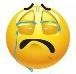 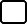 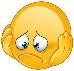 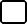 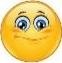 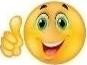 1.   Answer the questions.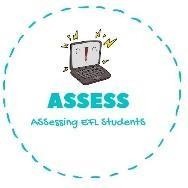 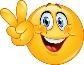 ENGLISH EXAMWriting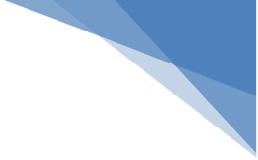 What is your favourite costume for Halloween? 	.What monsters can you see in Halloween?I can see w	, v	, g	ettcDo you decorate your house? Do you like it? 	.2. Complete the song using the words.Halloween – come – strange – night – this – is Boys and girls of every ageWouldn’t you like to see something  	 	with us and you will see, This is our town of  	This is Halloween,Pumpkins scream in the dead ofHalloween,.Assessing EFL Students